Crna Gora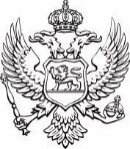 Ministarstvo ekonomskog razvoja i turizmaSlužba za opšte poslove, finansije i tehničku podrškuBroj: 016-037/23-6102/2	                                                              25.09.2023.godineNa osnovu člana 18 Zakona o upravnom postupku („Službeni list CG“, br. 56/14, 20/15, 40/16 i 37/17), člana 30 stav 1 i 5 Zakona o slobodnom pristupu informacijama („Službeni list CG“, br. 44/12 i 30/17), postupajući po zahtjevu  NVO Institut Alternativa, iz Podgorice, Master kvart, ulaz 13, 8/30, broj 144930, prosljeđenom ovom Ministarstvu od strane Generalnog Sekretarijata Vlade Crne Gore, zavedenom kod ovog Ministarstva pod brojem: 016-037/23-6102/1 od 22.09.2023.godine, v.d sekretarke ministarstva na osnovu ovlašćenja broj 016-102/23-5926/1 od 15.09.2023.godine, donosi R j e š e nj eI ODBIJA SE zahtjev za slobodan pristup informacijama, podnosioca NVO Institut Alternativa, iz Podgorice, zaveden kod ovog Ministarstva pod brojem: 016-037/23-6102/1 od 22.09.2023.godine, kao neosnovan, sa razloga neposjedovanja informacije.II Troškova postupka nije bilo.O b r a z l o ž e nj eDana 22.09.2023.godine, Generalni Sekretarijat Vlade Crne Gore, prosljedilo je ovom Ministarstu, zahtjev za slobodan pristup informacijama, podnosioca NVO Institut Alternativa, iz Podgorice, koji je zaveden kod ovog Ministarstva pod brojem: 016-037/23-6102/1, kojim je tražen pristup informaciji i to:'' Zapisnicima, izvještajima i zaključcima sa sjednica Nacionalne investicione komisije u periodu od 2020.godine do dana prijema zahtjeva i posljednjoj ažuriranoj Jedinstvenoj listi prioritetnih infrastrukturnih projekata''.Postupajući po zahtjevu, nakon pregleda kompletne arhivske građe u čijem je posjedu, Ministarstvo je utvrdilo da nije u posjedu dokumentacije koja se odnosi na gore opisanu informaciju.  Po saznanjima ovog Ministarstva, predmetna komisija se od 2020.godine do dana podnošenja zahtjeva nije sastajala, te samim tim nije ni bilo zapisnika, izvještaja niti zaključaka iste. U konačnom, Ministarstvo ekonomskog razvoja i turizma nije u posjedu daljeg saznanja koji bi od organa državne uprave mogao biti u posjedu tražene dokumentacije, te stoga predmetni zahtjev ne može prosljediti shodno članu 20 stav 4 Zakona o slobodnom pristupu informacijama.Na osnovu izloženog, shodno članu 30 stav 1 i 5 Zakona o slobodnom pristupu informacijama, odlučeno je kao u dispozitivu rješenja.UPUTSTVO O PRAVNOJ ZAŠTITI: Protiv ovog rješenja može se izjaviti žalba Savjetu Agencije za zaštitu ličnih podataka i slobodan pristup informacijama u roku od 15 dana od dana prijema rješenja, preko Ministarstva ekonomskog razvoja.                                                                                                                   V.D SEKRETARKE                                                                                                                                                                                                                                                                       Milica MusovićDostavljeno: 	     Podnosiocu zahtjeva        -     u spise predmeta        -	     a/a